     Утверждаю:                                                                                                                     Председатель СДЮРОО                                                                                            «Федерация  тхэквондо ВТФ»                                          И.П. Остапущенко       	_________________ «__» _____________ 2021 г.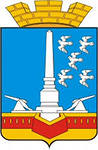 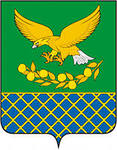    ПОЛОЖЕНИЕо проведении Фестиваля цветных поясов «TAEKWONDO KIDS»в рамках МО Славянский район по тхэквондо (ВТ)среди мальчиков и девочек 2010-2011 г.р., 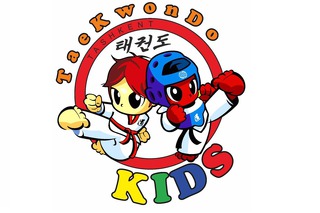 1.ЦЕЛИ И ЗАДАЧИ.Фестиваль цветных поясов по тхэквондо (ВТ)  является массовым, спортивным мероприятием и проводится с целью:  -    широкого вовлечения  к  здоровому образу жизни и регулярным занятиям спортом     детей и молодежи, а также создания необходимых условий для использования     тхэквондо (ВТ) в организации активного отдыха и укрепления здоровья жителей.     МО Славянский район.-   дальнейшего развития тхэквондо (ВТ) на территории МО Славянский район,      повышения качества и эффективности физического воспитания       молодежи, совершенствования  организации и методов подготовки спортсменов.  -   Усиления пропаганды спорта и идей олимпизма как важных средств, способствующих     всестороннему воспитанию, гармоничному развитию и физическому     совершенствованию подрастающего поколения.           2. СРОКИ  И МЕСТО ПРОВЕДЕНИЯ.     Фестиваль цветных поясов по тхэквондо (ВТ) проводится по адресу:       г. Славянск-на-Кубани, ул. Отдельская 207, МАУ СШ «Триумф» (спорткомплекс «Лидер»).    06-07.03. 2021 г.3. РУКОВОДСТВО ПО ПРОВЕДЕНИЮ ФЕСТИВАЛЯ.     	Общее руководство подготовкой и проведением Фестиваля цветных поясов по тхэквондо (ВТ)  «Taekwondo kids» осуществляется СДЮРОО «Федерация тхэквондо ВТФ».    Ответственность за безопасность и проведение соревнования возлагается на Остапущенко И.П.Главный судья соревнований: Лавриненко Роман Дмитриевич  (1 категория).Главный секретарь - Томко Айгюн Новрузовна (1 категория). Организаторы соревнований обязаны обеспечить соблюдение требований регламента по организации и проведению официальных физкультурных и спортивных мероприятий на территории РФ в условиях рисков распространения COVID – 19 от 31.07.2020 г., постановление главы администрации (губернатора) Краснодарского края от 13.03.2020 г. № 129 «О введении режима повышенной готовности на территории Краснодарского края и мерах по предотвращению распространения новой коронавирусной инфекции (COVID – 19)», провести инструктаж с представителями команд о необходимости соблюдения участниками соревнований требований регламента, организовать среди участников и персонала, входящих на объект, термометрию с использованием бесконтактных термометров.4.УЧАСТНИКИ ФЕСТИВАЛЯ  (СОСТАВ КОМАНДЫ).     	К участию в Фестивале допускаются спортсмены учреждений спортивной направленности муниципального ообразования Славянский район и других муниципальных образований, спортивных школ, спортивных клубов, организаций и учреждений спортивной направленности, мальчики и девочки 2010-2011 г.р., имеющие допуск врачебно-физкультурного диспансера, а также необходимую физическую и техническую подготовку. Количественный состав команды не ограничен.5.ПОРЯДОК ПРОВЕДЕНИЯ ФЕСТИВАЛЯ.    	В случае если в весовой категории менее двух спортсменов, она объединяется со следующей весовой категорией. Организаторы вправе вносить изменения в регламент, взависимости от количества участников соревнований.РЕГЛАМЕНТ ПОЕДИНКОВ6. ПРОГРАММА СОРЕВНОВАНИЙ:06 марта-   Мандатная комиссия и взвешивание спортсменов с 16:00 до 19:00Примечание: мандатная комиссия и взвешивание спортсменов будут проходитьпо адресу : г. Славянск-на-Кубани, ул. Отдельская 207, МАУ СШ «Триумф» (спорткомплекс «Лидер»).07 мартаМальчики и девочки 2011-2012 г.г.р. 08.00 – 09.00 Работа мандатной комиссии. Довзвешивание:мальчики до 22, 26, 30, 34, 41, 45+ Девочки до 22, 26, 30, 34, 41,45+ 10:00 – 10:30 – торжественное открытие соревнований. 10:30 – 13:00 – 1 сессия, соревнования среди мальчиков до 22, 26, 30, 34, 41, 45+ Девочек до 22, 26, 30, 34, 41,45+ 12.00 – 13.00 - Работа мандатной комиссии. Довзвешивание:мальчики до 24, 28, 32, 37, 45 Девочки до 24, 28, 32, 37, 4513:00 – 14:00 – обеденный перерыв. 13.30 – 14.00 – награждение победителей и призёров 1 сессии14:00 – 17:00 – 2 сессия, соревнования среди мальчиков до 24, 28, 32, 37, 45 Девочек до 24, 28, 32, 37, 4517:30 – 18:00 – награждение победителей и призеров 2 сессии7.ТРЕБОВАНИЯ К КОМАНДАМ - Каждый спортсмен выступает в белом добоке и защитной экипировке, установленного ВТФ образца, с поясом, соответствующим заявленной квалификации. Спортсмены выступают без капы, в шлемах с защитной маской. - Спортсмены не прошедшие мандатную комиссию, опоздавшие к началу, к участию в Фестивале не допускаются! За переход в другую весовую категорию в день соревнований, штраф – 300 рублей!- За неспортивное и нетактичное поведение, проявленное спортсменом, тренером или представителем команд, во время турнира – вся команда снимается с турнира! Результаты спортсменов этой команды аннулируются! Стартовый взнос не возвращается!- Каждая команда должна выставить не менее одного судьи!Судья должен иметь форму: светлая рубашка, темные брюки, мягкие спортивные тапочки (степки), протесты со стороны команд, не выставивших судей, рассматриваться не будут. Судье оплачивается, работа и питание. Иногородним судьям, дополнительно, проезд, проживание.- Фестиваль проводится с использованием электронныхжилетов и шлемов DAEDO GEN 2Жилеты и шлемы предоставляются организаторами соревнований, электронные футы выдавться не будут!9.ЗАЯВКИВ мандатную комиссию подаются следующие документы:1. Именная заявка (Ф. И. О. полностью) по установленной форме, заверенная спортивной организацией и врачебно-физкультурным диспансером. В заявке указать число, месяц, год рождения, Ф.И.О. спортсменов, тренеров-представителей и судей полностью и разборчиво. Предоставить электронную заявку (набранная в Exel)  2. Свидетельство о рождении, справка из учебного заведения, заверенная печатью данного учреждения с фотографией (печать стоит на фотографии). 4.Диплом, подтверждающий спортивную и техническую квалификацию спортсмена.5. Страховой полис на сумму не менее 10000 руб.6. Медицинский полис обязательного страхования.7. Благотворительный взнос в размере 1500 руб с каждого спортсмена, идущий на премирование судей, памятные призы победителям и призерам, организационные расходы.Представитель команды является лицом команды и несет всю полноту ответственности за достоверность и подлинность предоставляемых в мандатную комиссию документов.Предварительные заявки на участие в соревнованиях необходимо отправить до 05.03.2021 г. на электронную почту tkdsnk123rus@yandex.ru Справки по телефону Тел. 8-918-291-27-10 Лавриненко Роман Дмитриевич.10.РАСХОДЫ.- Расходы, связанные с организацией и проведением Фестиваля (электронное судейство, оргтехника, покрытие для поединков) за счет СДЮРОО «Федерация тхэквондо ВТФ»- Расходы, связанные с награждением (медали, грамоты, кубки), оплата работы судей, обслуживающего и медицинского персонала за счет СДЮРОО «Федерация тхэквондо ВТФ» - Расходы по командированию (проезд, питание, размещение, медицинская страховка) участников соревнований, тренеров и представителей команд обеспечивают командирующие их организации.Данное положение является официальным вызовомВОЗРАСТпредварительныеперерывФиналы, полуфиналыперерывМальчики, девочки 2011-2012  г.р.3 раунда по 1 мин.30 сек3 раунда по 1 мин.30 сек